Please note that the policies mentioned above are available on the school website https://www.scoilphadraigcorduff.ie/ and all policies are available in hardcopy on request.ENROLMENT FORM 2024 2025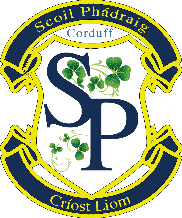 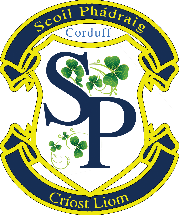 Scoil Phádraig,Corduff,Carrickmacross,Co. MonaghanA81PP78Tel: +353429669437    Email: info@scoilphadraigcorduff.iehttps://www.scoilphadraigcorduff.ie/ENROLMENT FORM 2024 2025Scoil Phádraig,Corduff,Carrickmacross,Co. MonaghanA81PP78Tel: +353429669437    Email: info@scoilphadraigcorduff.iehttps://www.scoilphadraigcorduff.ie/ENROLMENT FORM 2024 2025Scoil Phádraig,Corduff,Carrickmacross,Co. MonaghanA81PP78Tel: +353429669437    Email: info@scoilphadraigcorduff.iehttps://www.scoilphadraigcorduff.ie/ENROLMENT FORM 2024 2025Scoil Phádraig,Corduff,Carrickmacross,Co. MonaghanA81PP78Tel: +353429669437    Email: info@scoilphadraigcorduff.iehttps://www.scoilphadraigcorduff.ie/ENROLMENT FORM 2024 2025Scoil Phádraig,Corduff,Carrickmacross,Co. MonaghanA81PP78Tel: +353429669437    Email: info@scoilphadraigcorduff.iehttps://www.scoilphadraigcorduff.ie/ENROLMENT FORM 2024 2025Scoil Phádraig,Corduff,Carrickmacross,Co. MonaghanA81PP78Tel: +353429669437    Email: info@scoilphadraigcorduff.iehttps://www.scoilphadraigcorduff.ie/ENROLMENT FORM 2024 2025Scoil Phádraig,Corduff,Carrickmacross,Co. MonaghanA81PP78Tel: +353429669437    Email: info@scoilphadraigcorduff.iehttps://www.scoilphadraigcorduff.ie/ENROLMENT FORM 2024 2025Scoil Phádraig,Corduff,Carrickmacross,Co. MonaghanA81PP78Tel: +353429669437    Email: info@scoilphadraigcorduff.iehttps://www.scoilphadraigcorduff.ie/CHILD’S PERSONAL DETAILS (BLOCK CAPITALS PLEASE)CHILD’S PERSONAL DETAILS (BLOCK CAPITALS PLEASE)CHILD’S PERSONAL DETAILS (BLOCK CAPITALS PLEASE)CHILD’S PERSONAL DETAILS (BLOCK CAPITALS PLEASE)CHILD’S PERSONAL DETAILS (BLOCK CAPITALS PLEASE)CHILD’S PERSONAL DETAILS (BLOCK CAPITALS PLEASE)CHILD’S PERSONAL DETAILS (BLOCK CAPITALS PLEASE)CHILD’S PERSONAL DETAILS (BLOCK CAPITALS PLEASE)Name:Name:Surname:Surname:Surname:Surname:Surname:Date of Birth:Address:Eircode:Address:Eircode:Address:Eircode:Address:Eircode:Address:Eircode:Address:Eircode:Address:Eircode:Address:Eircode:Home Telephone Number:Home Telephone Number:PPS No of pupil:PPS No of pupil:PPS No of pupil:Mother’s maiden name:Mother’s maiden name:Mother’s maiden name:Religion: Religion: Religion: Received Baptism: Yes   No (please circle)Place of Baptism:Received Baptism: Yes   No (please circle)Place of Baptism:Received Baptism: Yes   No (please circle)Place of Baptism:Received Baptism: Yes   No (please circle)Place of Baptism:Received Baptism: Yes   No (please circle)Place of Baptism:Nationality:Nationality:Nationality:Nationality:Language spoken at home:Language spoken at home:Language spoken at home:Language spoken at home:Year of Arrival in Ireland (If applicable):Year of Arrival in Ireland (If applicable):Year of Arrival in Ireland (If applicable):Year of Arrival in Ireland (If applicable):Year first attended school:Year first attended school:Year first attended school:Year first attended school:Name of previous school/ (if applicable) /playschool:Years attended: Name of previous school/ (if applicable) /playschool:Years attended: Name of previous school/ (if applicable) /playschool:Years attended: Name of previous school/ (if applicable) /playschool:Years attended: Names of sisters/brothers in this school:Names of sisters/brothers in this school:Names of sisters/brothers in this school:Names of sisters/brothers in this school:PARENT/GUARDIANS DETAILSPARENT/GUARDIANS DETAILSPARENT/GUARDIANS DETAILSPARENT/GUARDIANS DETAILSPARENT/GUARDIANS DETAILSPARENT/GUARDIANS DETAILSPARENT/GUARDIANS DETAILSPARENT/GUARDIANS DETAILSFirst Name:Surname:Surname:Surname:First Name:First Name:Surname:Surname:Relationship to child:Relationship to child:Relationship to child:Relationship to child:Relationship to child:Relationship to child:Relationship to child:Relationship to child:Occupation:Occupation:Occupation:Occupation:Occupation:Occupation:Occupation:Occupation:Mobile Phone No:Mobile Phone No:Mobile Phone No:Mobile Phone No:Mobile Phone No:Mobile Phone No:Mobile Phone No:Mobile Phone No:Work Phone No:Work Phone No:Work Phone No:Work Phone No:Work Phone No:Work Phone No:Work Phone No:Work Phone No:The mobile phone number for school text service:The mobile phone number for school text service:The mobile phone number for school text service:The mobile phone number for school text service:Email address for school email service:Email address for school email service:Email address for school email service:Email address for school email service:Are there any court orders or other arrangements in place governing access to or custody of your child?  Yes       No Are there any court orders or other arrangements in place governing access to or custody of your child?  Yes       No Are there any court orders or other arrangements in place governing access to or custody of your child?  Yes       No Are there any court orders or other arrangements in place governing access to or custody of your child?  Yes       No Are there any court orders or other arrangements in place governing access to or custody of your child?  Yes       No Are there any court orders or other arrangements in place governing access to or custody of your child?  Yes       No Are there any court orders or other arrangements in place governing access to or custody of your child?  Yes       No Are there any court orders or other arrangements in place governing access to or custody of your child?  Yes       No It is school policy to pass on the below information to the Department of Education and Skills for inclusion on the online Primary Database (POD).  Do you permit your child’s Religion and Ethnicity to be shared with the Department of Education and Skills?  Yes            No It is school policy to pass on the below information to the Department of Education and Skills for inclusion on the online Primary Database (POD).  Do you permit your child’s Religion and Ethnicity to be shared with the Department of Education and Skills?  Yes            No It is school policy to pass on the below information to the Department of Education and Skills for inclusion on the online Primary Database (POD).  Do you permit your child’s Religion and Ethnicity to be shared with the Department of Education and Skills?  Yes            No It is school policy to pass on the below information to the Department of Education and Skills for inclusion on the online Primary Database (POD).  Do you permit your child’s Religion and Ethnicity to be shared with the Department of Education and Skills?  Yes            No It is school policy to pass on the below information to the Department of Education and Skills for inclusion on the online Primary Database (POD).  Do you permit your child’s Religion and Ethnicity to be shared with the Department of Education and Skills?  Yes            No It is school policy to pass on the below information to the Department of Education and Skills for inclusion on the online Primary Database (POD).  Do you permit your child’s Religion and Ethnicity to be shared with the Department of Education and Skills?  Yes            No It is school policy to pass on the below information to the Department of Education and Skills for inclusion on the online Primary Database (POD).  Do you permit your child’s Religion and Ethnicity to be shared with the Department of Education and Skills?  Yes            No It is school policy to pass on the below information to the Department of Education and Skills for inclusion on the online Primary Database (POD).  Do you permit your child’s Religion and Ethnicity to be shared with the Department of Education and Skills?  Yes            No To which ethnic or cultural background group does your child belong (please tick one)?To which ethnic or cultural background group does your child belong (please tick one)?To which ethnic or cultural background group does your child belong (please tick one)?To which ethnic or cultural background group does your child belong (please tick one)?To which ethnic or cultural background group does your child belong (please tick one)?To which ethnic or cultural background group does your child belong (please tick one)?To which ethnic or cultural background group does your child belong (please tick one)?To which ethnic or cultural background group does your child belong (please tick one)?What is your child’s religion?What is your child’s religion?What is your child’s religion?What is your child’s religion?What is your child’s religion?What is your child’s religion?What is your child’s religion?What is your child’s religion?MEDICAL DETAILSMEDICAL DETAILSMEDICAL DETAILSMEDICAL DETAILSMEDICAL DETAILSMEDICAL DETAILSMEDICAL DETAILSMEDICAL DETAILSAny medical conditions affecting the pupil’s lifestyle:    Yes             No     If yes, please give details, e.g. allergies etc.:Any medical conditions affecting the pupil’s lifestyle:    Yes             No     If yes, please give details, e.g. allergies etc.:Any medical conditions affecting the pupil’s lifestyle:    Yes             No     If yes, please give details, e.g. allergies etc.:Any medical conditions affecting the pupil’s lifestyle:    Yes             No     If yes, please give details, e.g. allergies etc.:Any medical conditions affecting the pupil’s lifestyle:    Yes             No     If yes, please give details, e.g. allergies etc.:Any medical conditions affecting the pupil’s lifestyle:    Yes             No     If yes, please give details, e.g. allergies etc.:Any medical conditions affecting the pupil’s lifestyle:    Yes             No     If yes, please give details, e.g. allergies etc.:Any medical conditions affecting the pupil’s lifestyle:    Yes             No     If yes, please give details, e.g. allergies etc.:Does your child wear glasses?                                  Yes              NoDoes your child have hearing difficulties?                Yes             NoDoes your child wear glasses?                                  Yes              NoDoes your child have hearing difficulties?                Yes             NoDoes your child wear glasses?                                  Yes              NoDoes your child have hearing difficulties?                Yes             NoDoes your child wear glasses?                                  Yes              NoDoes your child have hearing difficulties?                Yes             NoDoes your child wear glasses?                                  Yes              NoDoes your child have hearing difficulties?                Yes             NoDoes your child wear glasses?                                  Yes              NoDoes your child have hearing difficulties?                Yes             NoDoes your child wear glasses?                                  Yes              NoDoes your child have hearing difficulties?                Yes             NoDoes your child wear glasses?                                  Yes              NoDoes your child have hearing difficulties?                Yes             NoDoctor’s Name:Doctor’s Name:Doctor’s Name:Doctor’s Name:Doctor’s Telephone No:Doctor’s Telephone No:Doctor’s Telephone No:Doctor’s Telephone No:Doctor’s Address:Doctor’s Address:Doctor’s Address:Doctor’s Address:Doctor’s Address:Doctor’s Address:Doctor’s Address:Doctor’s Address:Name of Emergency Contact Person:Name of Emergency Contact Person:Name of Emergency Contact Person:Name of Emergency Contact Person:Relationship of Emergency Contact Person to child:Relationship of Emergency Contact Person to child:Relationship of Emergency Contact Person to child:Relationship of Emergency Contact Person to child:Emergency Contact Person Telephone Number:Emergency Contact Person Telephone Number:Emergency Contact Person Telephone Number:Emergency Contact Person Telephone Number:Emergency Contact Person Telephone Number:Emergency Contact Person Telephone Number:Emergency Contact Person Telephone Number:Emergency Contact Person Telephone Number:SPECIAL EDUCATIONAL NEEDSSPECIAL EDUCATIONAL NEEDSSPECIAL EDUCATIONAL NEEDSSPECIAL EDUCATIONAL NEEDSSPECIAL EDUCATIONAL NEEDSSPECIAL EDUCATIONAL NEEDSSPECIAL EDUCATIONAL NEEDSSPECIAL EDUCATIONAL NEEDSDo you give permission for your child to attend Learning Support?Yes                                No                 Do you give permission for your child to attend Learning Support?Yes                                No                 Do you give permission for your child to attend Learning Support?Yes                                No                 Do you give permission for your child to attend Learning Support?Yes                                No                 Do you give permission for your child to attend Learning Support?Yes                                No                 Do you give permission for your child to attend Learning Support?Yes                                No                 Do you give permission for your child to attend Learning Support?Yes                                No                 Do you give permission for your child to attend Learning Support?Yes                                No                 Has your child received Support Teaching in his/her previous school?Yes                                No                            Not ApplicableHas your child received Support Teaching in his/her previous school?Yes                                No                            Not ApplicableHas your child received Support Teaching in his/her previous school?Yes                                No                            Not ApplicableHas your child received Support Teaching in his/her previous school?Yes                                No                            Not ApplicableHas your child received Support Teaching in his/her previous school?Yes                                No                            Not ApplicableHas your child received Support Teaching in his/her previous school?Yes                                No                            Not ApplicableHas your child received Support Teaching in his/her previous school?Yes                                No                            Not ApplicableHas your child received Support Teaching in his/her previous school?Yes                                No                            Not ApplicableDoes your child have access to or receive support from any of the following services?Does your child have a report from any of these services? (specify)Does your child have access to or receive support from any of the following services?Does your child have a report from any of these services? (specify)Does your child have access to or receive support from any of the following services?Does your child have a report from any of these services? (specify)Does your child have access to or receive support from any of the following services?Does your child have a report from any of these services? (specify)Does your child have access to or receive support from any of the following services?Does your child have a report from any of these services? (specify)Does your child have access to or receive support from any of the following services?Does your child have a report from any of these services? (specify)Does your child have access to or receive support from any of the following services?Does your child have a report from any of these services? (specify)Does your child have access to or receive support from any of the following services?Does your child have a report from any of these services? (specify)CONSENT FORM – Please Read CarefullyCONSENT FORM – Please Read CarefullyCONSENT FORM – Please Read CarefullyCONSENT FORM – Please Read CarefullyCONSENT FORM – Please Read CarefullyCONSENT FORM – Please Read CarefullyCONSENT FORM – Please Read CarefullyCONSENT FORM – Please Read CarefullyEmergency Medical AssistanceI give consent that when the teaching staff in Scoil Phádraig are unable to make contact with me, or with a carer duly authorised by me to act on my behalf, they may seek medical assistance for my child in the event of an illness or accident, and I further authorise medical practitioners to administer necessary medical treatment.Yes                           NoEmergency Medical AssistanceI give consent that when the teaching staff in Scoil Phádraig are unable to make contact with me, or with a carer duly authorised by me to act on my behalf, they may seek medical assistance for my child in the event of an illness or accident, and I further authorise medical practitioners to administer necessary medical treatment.Yes                           NoEmergency Medical AssistanceI give consent that when the teaching staff in Scoil Phádraig are unable to make contact with me, or with a carer duly authorised by me to act on my behalf, they may seek medical assistance for my child in the event of an illness or accident, and I further authorise medical practitioners to administer necessary medical treatment.Yes                           NoEmergency Medical AssistanceI give consent that when the teaching staff in Scoil Phádraig are unable to make contact with me, or with a carer duly authorised by me to act on my behalf, they may seek medical assistance for my child in the event of an illness or accident, and I further authorise medical practitioners to administer necessary medical treatment.Yes                           NoEmergency Medical AssistanceI give consent that when the teaching staff in Scoil Phádraig are unable to make contact with me, or with a carer duly authorised by me to act on my behalf, they may seek medical assistance for my child in the event of an illness or accident, and I further authorise medical practitioners to administer necessary medical treatment.Yes                           NoEmergency Medical AssistanceI give consent that when the teaching staff in Scoil Phádraig are unable to make contact with me, or with a carer duly authorised by me to act on my behalf, they may seek medical assistance for my child in the event of an illness or accident, and I further authorise medical practitioners to administer necessary medical treatment.Yes                           NoEmergency Medical AssistanceI give consent that when the teaching staff in Scoil Phádraig are unable to make contact with me, or with a carer duly authorised by me to act on my behalf, they may seek medical assistance for my child in the event of an illness or accident, and I further authorise medical practitioners to administer necessary medical treatment.Yes                           NoEmergency Medical AssistanceI give consent that when the teaching staff in Scoil Phádraig are unable to make contact with me, or with a carer duly authorised by me to act on my behalf, they may seek medical assistance for my child in the event of an illness or accident, and I further authorise medical practitioners to administer necessary medical treatment.Yes                           NoCode of Behaviour/Anti-Bullying PolicyI am aware of the School’s Code of Behaviour and Anti-Bullying Policy.  I agree that my child will abide by the rules and guidelines outlined in both of these policies and I will fully support the school in their implementation.Yes                           NoCode of Behaviour/Anti-Bullying PolicyI am aware of the School’s Code of Behaviour and Anti-Bullying Policy.  I agree that my child will abide by the rules and guidelines outlined in both of these policies and I will fully support the school in their implementation.Yes                           NoCode of Behaviour/Anti-Bullying PolicyI am aware of the School’s Code of Behaviour and Anti-Bullying Policy.  I agree that my child will abide by the rules and guidelines outlined in both of these policies and I will fully support the school in their implementation.Yes                           NoCode of Behaviour/Anti-Bullying PolicyI am aware of the School’s Code of Behaviour and Anti-Bullying Policy.  I agree that my child will abide by the rules and guidelines outlined in both of these policies and I will fully support the school in their implementation.Yes                           NoCode of Behaviour/Anti-Bullying PolicyI am aware of the School’s Code of Behaviour and Anti-Bullying Policy.  I agree that my child will abide by the rules and guidelines outlined in both of these policies and I will fully support the school in their implementation.Yes                           NoCode of Behaviour/Anti-Bullying PolicyI am aware of the School’s Code of Behaviour and Anti-Bullying Policy.  I agree that my child will abide by the rules and guidelines outlined in both of these policies and I will fully support the school in their implementation.Yes                           NoCode of Behaviour/Anti-Bullying PolicyI am aware of the School’s Code of Behaviour and Anti-Bullying Policy.  I agree that my child will abide by the rules and guidelines outlined in both of these policies and I will fully support the school in their implementation.Yes                           NoCode of Behaviour/Anti-Bullying PolicyI am aware of the School’s Code of Behaviour and Anti-Bullying Policy.  I agree that my child will abide by the rules and guidelines outlined in both of these policies and I will fully support the school in their implementation.Yes                           NoSchool PhotographsI agree that photographs of school activities featuring my child may be publicised in school, at local events, in the print media and on the school website.Yes                              NoSchool PhotographsI agree that photographs of school activities featuring my child may be publicised in school, at local events, in the print media and on the school website.Yes                              NoSchool PhotographsI agree that photographs of school activities featuring my child may be publicised in school, at local events, in the print media and on the school website.Yes                              NoSchool PhotographsI agree that photographs of school activities featuring my child may be publicised in school, at local events, in the print media and on the school website.Yes                              NoSchool PhotographsI agree that photographs of school activities featuring my child may be publicised in school, at local events, in the print media and on the school website.Yes                              NoSchool PhotographsI agree that photographs of school activities featuring my child may be publicised in school, at local events, in the print media and on the school website.Yes                              NoSchool PhotographsI agree that photographs of school activities featuring my child may be publicised in school, at local events, in the print media and on the school website.Yes                              NoSchool PhotographsI agree that photographs of school activities featuring my child may be publicised in school, at local events, in the print media and on the school website.Yes                              NoOutings and EventsI give permission for my daughter to take part in all organised and supervised school-related outings/activities and events on or outside the school premises during her/his time as a pupil in school.Yes                              NoOutings and EventsI give permission for my daughter to take part in all organised and supervised school-related outings/activities and events on or outside the school premises during her/his time as a pupil in school.Yes                              NoOutings and EventsI give permission for my daughter to take part in all organised and supervised school-related outings/activities and events on or outside the school premises during her/his time as a pupil in school.Yes                              NoOutings and EventsI give permission for my daughter to take part in all organised and supervised school-related outings/activities and events on or outside the school premises during her/his time as a pupil in school.Yes                              NoOutings and EventsI give permission for my daughter to take part in all organised and supervised school-related outings/activities and events on or outside the school premises during her/his time as a pupil in school.Yes                              NoOutings and EventsI give permission for my daughter to take part in all organised and supervised school-related outings/activities and events on or outside the school premises during her/his time as a pupil in school.Yes                              NoOutings and EventsI give permission for my daughter to take part in all organised and supervised school-related outings/activities and events on or outside the school premises during her/his time as a pupil in school.Yes                              NoOutings and EventsI give permission for my daughter to take part in all organised and supervised school-related outings/activities and events on or outside the school premises during her/his time as a pupil in school.Yes                              NoSchool Screening/ReportsI agree to give permission for my child to participate in any standard school screening process in order to facilitate assessment of her/his time at this school i.e. Reading/Maths screening test.Yes                             NoI agree to give permission for the teaching staff of Scoil Phádraig to have access to all reports from outside agencies and from previous schools.Yes                            NoSchool Screening/ReportsI agree to give permission for my child to participate in any standard school screening process in order to facilitate assessment of her/his time at this school i.e. Reading/Maths screening test.Yes                             NoI agree to give permission for the teaching staff of Scoil Phádraig to have access to all reports from outside agencies and from previous schools.Yes                            NoSchool Screening/ReportsI agree to give permission for my child to participate in any standard school screening process in order to facilitate assessment of her/his time at this school i.e. Reading/Maths screening test.Yes                             NoI agree to give permission for the teaching staff of Scoil Phádraig to have access to all reports from outside agencies and from previous schools.Yes                            NoSchool Screening/ReportsI agree to give permission for my child to participate in any standard school screening process in order to facilitate assessment of her/his time at this school i.e. Reading/Maths screening test.Yes                             NoI agree to give permission for the teaching staff of Scoil Phádraig to have access to all reports from outside agencies and from previous schools.Yes                            NoSchool Screening/ReportsI agree to give permission for my child to participate in any standard school screening process in order to facilitate assessment of her/his time at this school i.e. Reading/Maths screening test.Yes                             NoI agree to give permission for the teaching staff of Scoil Phádraig to have access to all reports from outside agencies and from previous schools.Yes                            NoSchool Screening/ReportsI agree to give permission for my child to participate in any standard school screening process in order to facilitate assessment of her/his time at this school i.e. Reading/Maths screening test.Yes                             NoI agree to give permission for the teaching staff of Scoil Phádraig to have access to all reports from outside agencies and from previous schools.Yes                            NoSchool Screening/ReportsI agree to give permission for my child to participate in any standard school screening process in order to facilitate assessment of her/his time at this school i.e. Reading/Maths screening test.Yes                             NoI agree to give permission for the teaching staff of Scoil Phádraig to have access to all reports from outside agencies and from previous schools.Yes                            NoSchool Screening/ReportsI agree to give permission for my child to participate in any standard school screening process in order to facilitate assessment of her/his time at this school i.e. Reading/Maths screening test.Yes                             NoI agree to give permission for the teaching staff of Scoil Phádraig to have access to all reports from outside agencies and from previous schools.Yes                            NoAcceptable Use Policy – Internet UseI give consent for my child to use the internet in the school in accordance with our Acceptable Use Policy.Yes                             NoAcceptable Use Policy – Internet UseI give consent for my child to use the internet in the school in accordance with our Acceptable Use Policy.Yes                             NoAcceptable Use Policy – Internet UseI give consent for my child to use the internet in the school in accordance with our Acceptable Use Policy.Yes                             NoAcceptable Use Policy – Internet UseI give consent for my child to use the internet in the school in accordance with our Acceptable Use Policy.Yes                             NoAcceptable Use Policy – Internet UseI give consent for my child to use the internet in the school in accordance with our Acceptable Use Policy.Yes                             NoAcceptable Use Policy – Internet UseI give consent for my child to use the internet in the school in accordance with our Acceptable Use Policy.Yes                             NoAcceptable Use Policy – Internet UseI give consent for my child to use the internet in the school in accordance with our Acceptable Use Policy.Yes                             NoAcceptable Use Policy – Internet UseI give consent for my child to use the internet in the school in accordance with our Acceptable Use Policy.Yes                             NoSignature:Signature:Signature:Signature:Signature:Date:Date:Date:I/we wish to enrol my/our child in Scoil Phádraig.Signed:                                                                    Date:          Signed:                                                                    Date:Both parents should sign the enrolment form, if possible.Office Use OnlyDate Received:   _____________Birth Cert: __________________